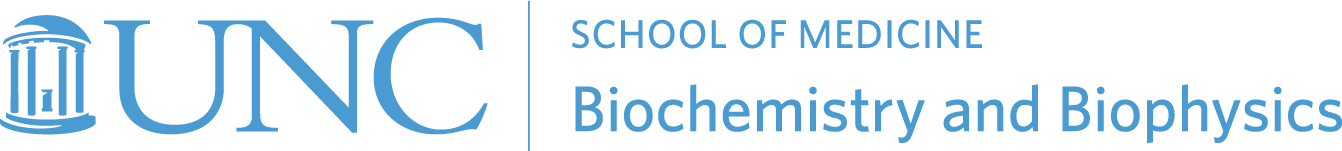 2024 Fall Seminar SeriesTuesdays at 11:00 AM in 1131 BioinformaticsAugust 20VacantTitle: TBDAugust 27VacantTitle: TBDSeptember 7Wellness day- no seminarSeptember 10Geeta Narlikar, Ph.D., Professor of Biochemistry and Biophysics and Vice ChairUniversity of California-SF --------------------------------------------------------Host: Brian StrahlTitle: TBDSeptember 17Ioan Andricioaei, Ph.D., Professor of ChemistryUniversity of California-Irvine-----------------------------------------------------Host: Qi ZhangTitle: TBDSeptember 24VacantTitle: TBDOctober 1VacantTitle: TBDOctober 8VacantTitle: TBDOctober 15 (Mary Ellen Jones Seminar)Eva Nogales, Ph.D., Professor of Biochemistry and Structural Biology and Howard Hughes InvestigatorUniversity of California-Berkley------------------------------------------------------Host: MEJ committeeTitle: TBDOctober 22VacantTitle: TBDOctober 29Shahar Sukenik, Ph.D., Assistant Professor of chemistry and Chemical BiologyUniversity of California-Merced -------------------------------------------------Host: Rebecca BerlowTitle: TBDNovember 5Lauren Porter, Ph.D., Distinguished Scholar and Stadtman InvestigatorNLM-NIH --------------------------------------------------------------------------------Host: Brian KuhlmanTitle: TBDNovember 12Dylan Taatjes, Ph.D., Professor of BiochemistryUniversity of Colorado --------------------------------------------------------------Host: Jill DowenTitle: TBDNovember 19Gissette Reyes-Soffer, Ph.D., Assistant Professor of MedicineColumbia Vagelos College of Physicians and Surgeons -------------------Host: Saskia NeherTitle: TBDNovember 26Holiday week – no seminarDecember 3Adam Frost, M.D., Ph.D., Principal InvestigatorAltos Labs ------------------------------------------------------------------------------Host: Rick BakerTitle: TBD